Timski pristop pri spodbujanju sodelovalnega učenja in vrstniške učne pomoči ŠIPK projekt, Univerza v Ljubljani, Pedagoška fakultetaKOCKA ZA RAZGIBAVANJECiljna skupina: učenci II. triletjaCilji aktivnosti:Učenci v paru izvajajo gimnastične vaje.Učenci se učijo izraziti pohvalo ob pravilni izvedbi gimnastične vaje.Učenci nudijo in sprejemajo medsebojno pomoč.Učenci se učijo sodelovati in razumejo pomen sodelovanja.Pripomočki: papirravnilosvinčnikškarjebarviceNavodilo/utemeljitev za učitelje in starše: Opisana sodelovalna aktivnost je namenjena izvajanju gimnastičnih vaj v paru. Z izvajanjem te sodelovalne aktivnosti se bodo otroci gibali, izvajali gimnastične vaje, se učili sodelovati v paru, izraziti pohvalo ob pravilni izvedbi gimnastične vaje, se učili spodbujati drug drugega in tako s skupnimi močmi opraviti vajo. Navodilo za učence: Skupaj s članom družine izdelajta kocko. Na vsako ploskev kocke napiši eno izmed naštetih vaj:Počepi v paruLastovka v paruPodajanje z žogo v paruPles v paruSamokolnica v paruDvigovanje trupa v paruMed učenjem si s članom družine vzemita odmor, vrzita kocko in opravita dano vajo. Spodaj si lahko ogledaš tudi primere izvajanja naštetih vaj. Počepi v paru: S članom družine se postavita drug proti drugem. Primita se za roke in istočasno naredita počep. Vajo lahko ponovita tudi večkrat.Lastovka v paru:S članom družine se postavita drug proti drugem. Primita se za roke in istočasno naredita lastovko. Vajo lahko ponovita tudi večkrat.Podajanje v paru:S članom družine se postavita drug proti drugem. Vzemita žogo in si jo podajajta.Ples v paru:Predvajaj glasbo. S članom družine se primita za roke in zaplešita.Samokolnica v paru:Postavi se v oporo na rokah. Član družine naj te prime za noge, ti pa skušaj doseči čim večjo razdaljo s hojo po rokah. Če je možno, lahko vlogi s članom družine tudi zamenjata.Dvigovanje trupa v paru:S članom družine se usedita na tla in se obrnita drug proti drugem. Noge prepletita. Istočasno se dvignita in se dotaknita z rokami (plosk). Vajo lahko ponovita tudi večkrat.Potek izdelave: 1. 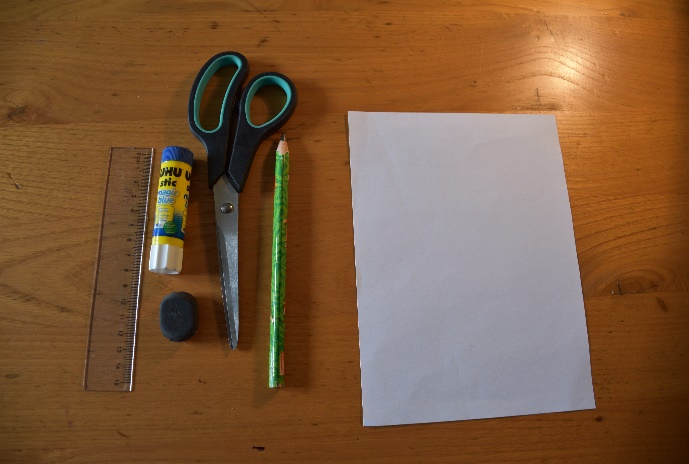 Na mizo postavi pripomočke: papir, škarje, svinčnik, ravnilo, lepilo/lepilni trak in radirko.2. 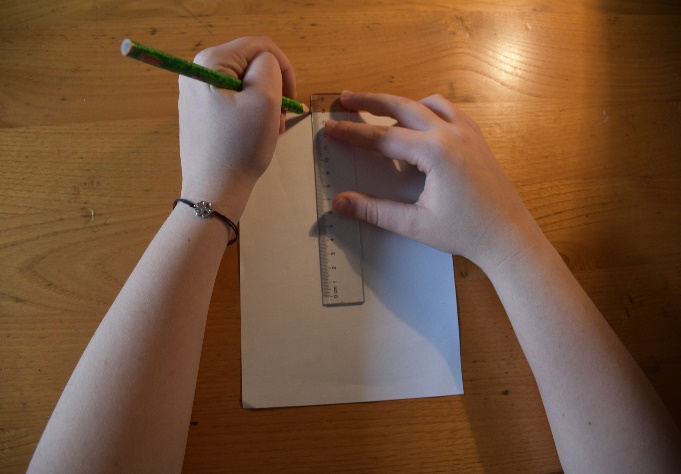 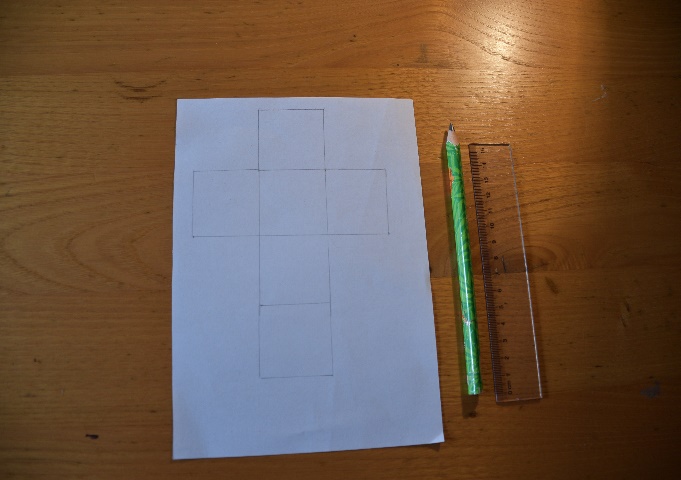 S pomočjo ravnila nariši mrežo kocke. Poglej zgornji sliki. 3.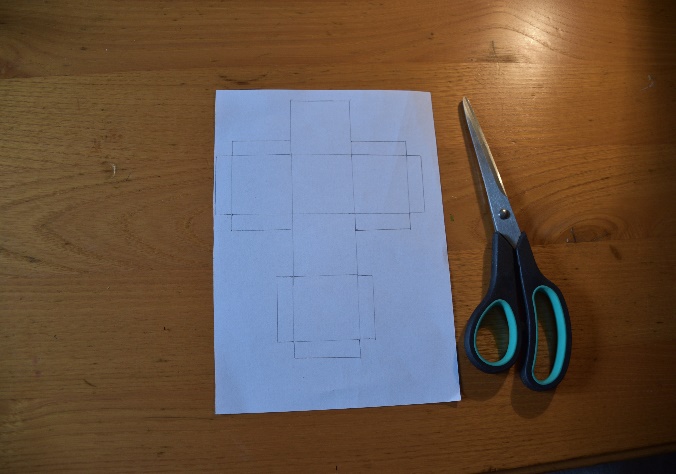 Mreži kocke nariši še dodatne robove. Poglej zgornjo sliko. 4. 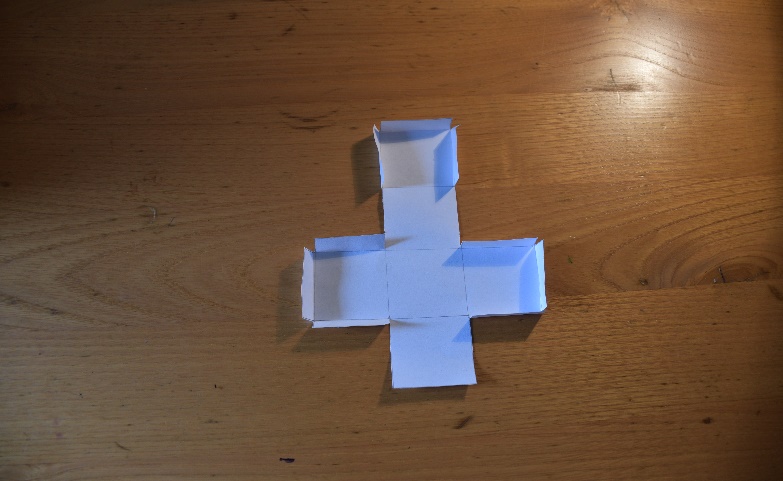 Mrežo kocke izstrizi s škarjami. Upogni robove.5.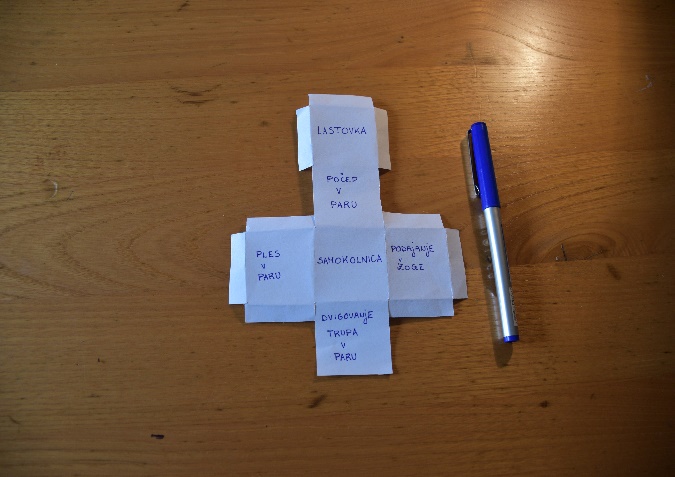 Na vsako ploskev kocke napiši eno od vaj. 6. 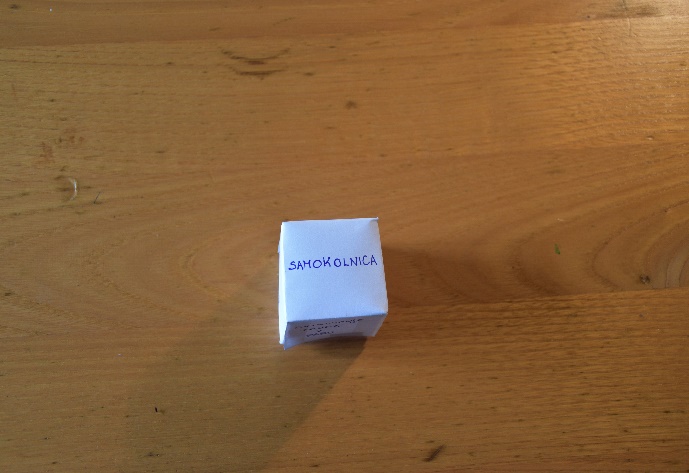 Uporabi lepilo ali lepilni trak. Robove zlepi in sestavi kocko.